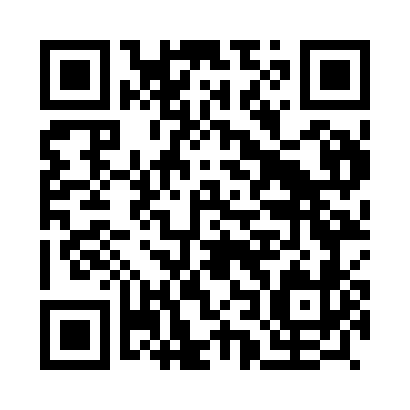 Prayer times for Bispeira, PortugalMon 1 Apr 2024 - Tue 30 Apr 2024High Latitude Method: Angle Based RulePrayer Calculation Method: Muslim World LeagueAsar Calculation Method: HanafiPrayer times provided by https://www.salahtimes.comDateDayFajrSunriseDhuhrAsrMaghribIsha1Mon5:407:161:376:078:009:302Tue5:387:141:376:088:019:313Wed5:367:121:376:098:029:334Thu5:347:111:376:098:039:345Fri5:327:091:366:108:049:366Sat5:307:071:366:118:059:377Sun5:287:061:366:128:069:388Mon5:267:041:356:128:079:409Tue5:247:021:356:138:099:4110Wed5:227:011:356:148:109:4311Thu5:206:591:356:148:119:4412Fri5:186:581:346:158:129:4513Sat5:166:561:346:168:139:4714Sun5:146:541:346:178:149:4815Mon5:126:531:346:178:159:5016Tue5:106:511:336:188:169:5117Wed5:086:501:336:198:179:5318Thu5:066:481:336:198:199:5419Fri5:046:471:336:208:209:5620Sat5:026:451:336:218:219:5721Sun5:006:441:326:218:229:5922Mon4:586:421:326:228:2310:0023Tue4:566:411:326:238:2410:0224Wed4:546:391:326:238:2510:0325Thu4:526:381:326:248:2610:0526Fri4:506:361:316:258:2710:0727Sat4:496:351:316:258:2810:0828Sun4:476:331:316:268:3010:1029Mon4:456:321:316:278:3110:1130Tue4:436:311:316:278:3210:13